Situation 1 :
Dans le dortoir, 10 enfants dorment…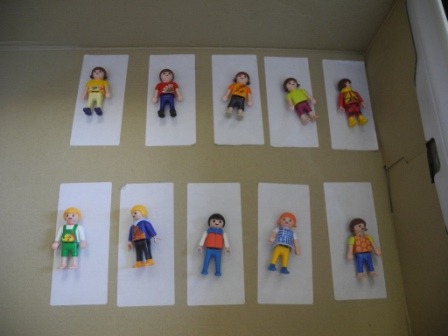 Un moment plus tard, il n’en reste que 6 dans le dortoir. Combien d’enfants se sont levés ?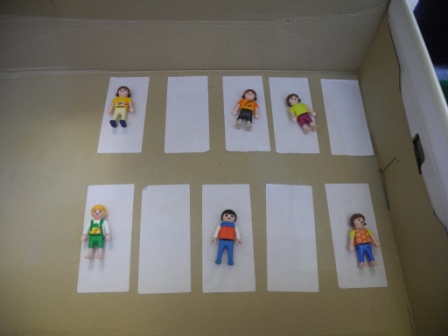 On compte les lits vides. 4 enfants se sont donc levés.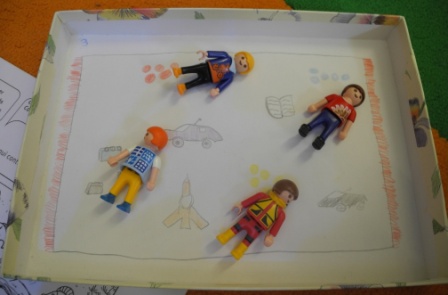 Situation 2 :
Dans le dortoir, 10 enfants dorment…Un moment plus tard, 3 se sont levés. Combien d’enfants dorment encore ?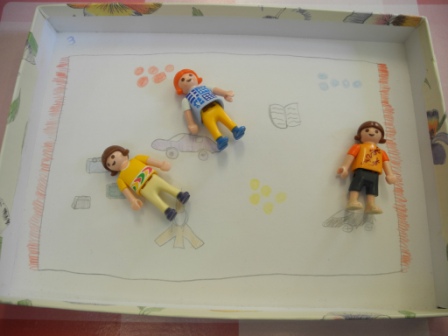 On compte sur nos doigts. 7 enfants dorment encore.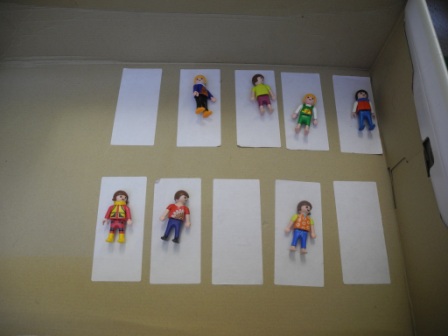 